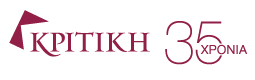 Dhruv Grewal, Michael Levy, Λεωνίδας Κ. Λεωνίδου, Θωμάς Α. Φωτιάδης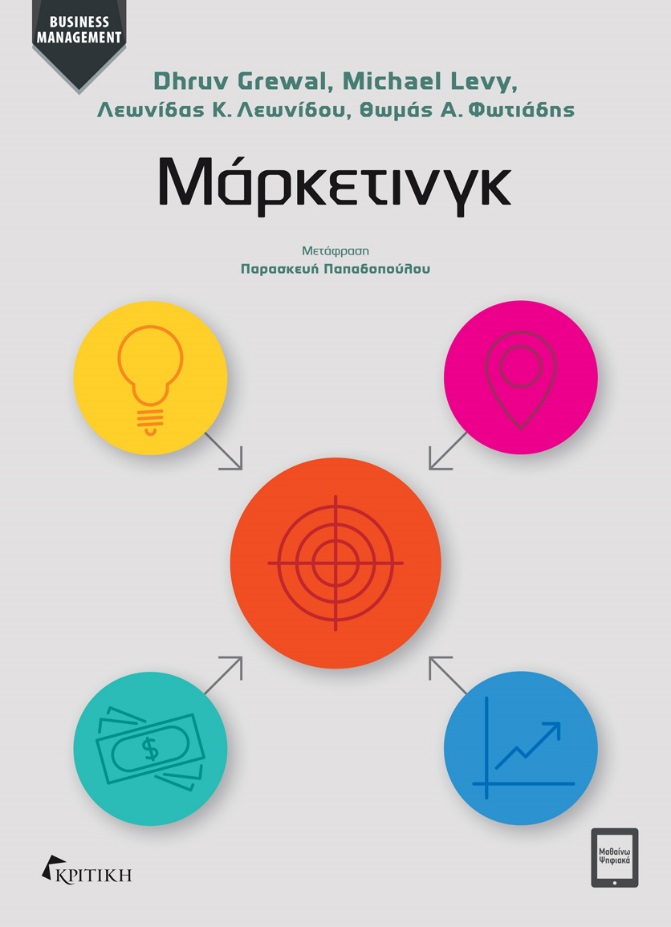 ΜΑΡΚΕΤΙΝΓΚΜετάφραση: Παρασκευή ΠαπαδοπούλουISBN: 978-960-586-380-7ΣΕΛ. 768, ΤΙΜΗ: 88€Στόχος των συγγραφέων είναι η πλήρης κάλυψη της θεωρίας και της πρακτικής των αρχών μάρκετινγκ. Συγχρόνως εστιάζουν στους λόγους για τους οποίους το μάρκετινγκ καθαυτό είναι ιδιαίτερα πολύτιμο, παρουσιάζοντάς το ως βασικό παράγοντα δημιουργίας αξίας τόσο για τις επιχειρήσεις όσο και για τους καταναλωτές. Το μάρκετινγκ δημιουργεί ανθεκτικές και αμοιβαία επωφελείς σχέσεις ανάμεσα στις εταιρείες και τους πελάτες τους. Προσδιορίζει τι θεωρούν πολύτιμο οι καταναλωτές, δίνοντας τη δυνατότητα στις επιχειρήσεις να επεκταθούν σε παγκόσμιο επίπεδο. Χωρίς το μάρκετινγκ, θα ήταν δύσκολο για τον καθένα από μας να πληροφορηθεί για τα νέα προϊόντα και τις υπηρεσίες. Σε όλη την έκταση της ύλης, παρατίθενται πολλές δραστηριότητες μάρκετινγκ, από την επιχειρηματική πρακτική αλλά και από την καθημερινή ζωή, ενώ η δομή του συγγράμματος συμβάλλει στην κατανόηση των εννοιών και στην ενίσχυση της κριτικής σκέψης του αναγνώστη, προκειμένου να είναι σε θέση να εφαρμόσει τις έννοιες αυτές στην εκπαίδευσή του, στην επαγγελματική του ανέλιξη και στη ζωή του εν γένει.